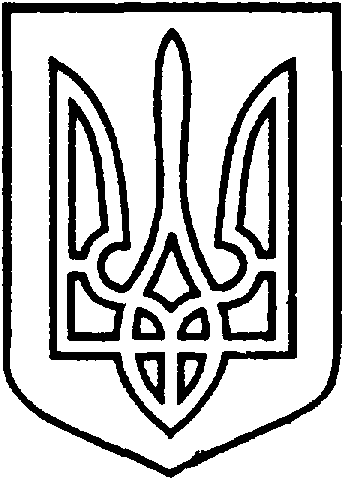 УКРАЇНАВІЙСЬКОВО-ЦИВІЛЬНААДМІНІСТРАЦІЯМІСТАСЄВЄРОДОНЕЦЬКЛУГАНСЬКОЇОБЛАСТІРОЗПОРЯДЖЕННЯКЕРІВНИКА ВІЙСЬКОВО-ЦИВІЛЬНОЇ  АДМІНІСТРАЦІЇЛуганська обл., м. Сєвєродонецьк,бульвар Дружби Народів, 32«28» грудня 2020 року   								№1277Про затвердження Програмиутримання  нежитлових приміщень, що єкомунальною власністю територіальноїгромади міста Сєвєродонецька, на 2021 рік Керуючись ч.1 ст.4,  п.8 ч.3 ст.6 Закону України «Про військово-цивільні адміністрації», Законами України «Про місцеве самоврядування в Україні», «Про Державні цільові програми», Постановою КМУ від 31.01.2007 року №106 «Про затвердження Порядку розроблення та виконання державних цільових програм»,згідно Розпорядження керівника Військово-цивільні адміністрації від 21.09.2020 № 440 «Про розробку міських цільових та інших програм на 2021 рік», з метою забезпечення належного технічного утримання та збереження нежитлових приміщень, що є власністю територіальної громади міста Сєвєродонецьк ЗАТВЕРДИТИ Програму утримання  нежитлових приміщень, що є комунальною власністю територіальної громади міста Сєвєродонецька, на 2021 рік (Додається).Розпорядження підлягає оприлюдненню.3.   Контроль за виконанням даного розпорядження залишаю за собою. Керівник військово-цивільної адміністрації		Олександр СТРЮК